RESUME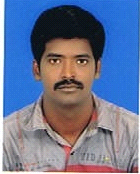 RajivRajiv.352732@2freemail.com 	                                          ______________________________________________________________________________ObjectiveTo work for a prestigious organization where I can impart my technical skills and expertise in the field of accounting and be a part of a dynamic, dedicated and hardworking team who will be working hand-in-hand for the realization of the company's ultimate goals and objectives.Demonstrated success in win-win compromises and developing team building.ACADEMIC DETAILS:2005 - 2007M.BA. in Mohamed Sathak Engineering College, kilakarai, affiliated to Anna University.2002 - 2005B.Com. in Yadava Arts and Science College, Madurai affiliated to Madurai Kamarajar University. PROFESSIONAL DETAILS 1. T.Choithram &Sons LLC – Dubai(MAR 2014 to Till date)AccountantJob Profile:Preparing the statement of daily cash collection & sales. Cash handling and managing petty cash expenses.Preparing payrolls.Payment Collection.Preparing credit Customer Statement.Preparing Bank cash.Verify and process the invoices.Documentation.Cash verification.Bank reconciliation. Knowledge on SAP operation and entry of Transactions.Posting of sales statement in proper GL, after proper verification.Chasing outstanding Customer Accounts.Preparing Bank cash and depositing.SAP, Citrix application, chief application, payroll application2.Nitraa Furnitures (P)Ltd  –CHENNAI( Jan 2013 to Jan 2014)  Assistant Accountant  JOB RESPONSIBILITIES:Maintaining Associates personal file, Grievances Register and Leave Registers.Maintaining Register as per the shops and establishment and Contract Labour, Minimum wages, payment of wages, and Bonus Act.Salary Payable Reconciliation and Processing Full & Final Settlement  Handling all employee benefits includes ESI, PF, Gratuity and superannuation.Handling reimbursements includes Medical, Mobile, and LTA, Fuel, Maintenance and Driver salaryPreparing monthly MIS reports including Attrition analysis, Manpower analysis and cost center updating.3. TVS Logistics Services Ltd  –CHENNAI     (June 2010 to Jan 2013)     Executive - HR  JOB RESPONSIBILITIES:Handling Payroll process for 2000 employees through ERPAnnual CTC ReconciliationRe-Imbursement Processing and Report preparationIncome Tax return filing for SalaryPayroll Input & Output ValidationSalary Payable Reconciliation and Processing Full & Final Settlement  Handling all employee benefits includes ESI, PF, Gratuity and superannuation.Handling reimbursements includes Medical, Mobile, and LTA, Fuel, Maintenance and Driver salaryProcessing Loan requests of the employees as per company policy for Pan IndiaPreparing monthly MIS reports including Attrition analysis, Manpower analysis and cost center updating.4. Adecco India   HR Executive   Sep 2008 to May 2010Profile:A leading end-to-end HR solutions company with a focus on Executive Search, Recruitment, Learning and Temporary Staffing services to client organizations. Roles and ResponsibilitiesProcess / PayrollCoordinating with clients to get the attendance details as per the attendance cycle.Preparing Leave report and maintaining leave trackers.Raising salary, conveyance, Leave Encashment and incentives invoice and preparing salary statement (error free) and send it to client as per the schedule.Ensuring salary payment Collection on time and Follow up for salary transfer.Preparing outstanding reports and collection follow up.Statutory Compliances Record MaintenanceMaintaining Associates personal file, Grievances Register and Leave Registers.Maintaining Register as per the shops and establishment and Contract Labour, Minimum wages, payment of wages, and Bonus Act.MIS Reports & Settlement HandlingWeekly and Monthly addition and Labour turn over and absorption details.Sending Client call and Open house conducted details.Collection and Revenue reports.Conducting Exit Interview.Preparing Full and Final settlement.Technical Skills:Operating System 		:  MS-Office	Language		          	:   Beginner in ‘C’ and ‘C++’ 	Package and Database	            :   AUTOCAD, DTP, TALLY	Personal Information:Date of Birth			:  28/5/1984	Gender			            :  Male	Marital Status			:  Married 	Nationality			:  Indian	Languages Known		:  English, Tamil, Hindi and MalayalamVisa Status                   	: Employment VisaDeclaration:I hereby confirm that the information given in this form is true to the best of my knowledge and belief.  